ROMÂNIAJUDEŢUL SUCEAVAMUNICIPIUL CÂMPULUNG MOLDOVENESCCONSILIUL LOCALP R O I E C TH O T Ă R Â R Eprivind aprobarea participării Municipiului Câmpulung Moldovenescla “Programul Național de Redresare și Reziliență, Componenta C10 - Fondul local - Înnoirea parcului de vehicule destinate transportului public - achiziția de vehicule nepoluante”  în cadrul proiectului „Transport public nepoluant”, în parteneriat cu UAT Comuna SadovaConsiliul Local al Municipiului Câmpulung Moldovenesc, întrunit în şedinţa extraodinară, de îndată, din data de _______2022;						Având în vedere:Referatul de aprobare al Primarului Municipiului Câmpulung Moldovenesc înregistrat la nr.____ din ______ 2022;Raportul de specialitate al Direcției tehnice și urbanism din cadrul Primăriei Municipiului Câmpulung Moldovenesc,  înregistrat la nr. ______ din ________ 2022;Raportul de specialitate al Direcției economice din cadrul Primăriei Municipiului Câmpulung Moldovenesc,  înregistrat la nr. ______ din ________ 2022;Raportul de specialitate al  Compartimentului juridic din cadrul Primăriei Municipiului Câmpulung Moldovenesc,  înregistrat la nr. ______ din ________ 2022;Prevederile art. 44 alin. I din Legea nr. 273/2006 privind finanțele publice locale, cu modificările și completările ulterioarePrevederile Ordinului nr. 999 din 10.05.2022 al ministrului dezvoltării, lucrărilor publice și administrației pentru aprobarea Ghidului specific — Condiții de accesare a fondurilor europene aferente Planului național de redresare și reziliență în cadrul apelurilor de proiecte PNRR/2022/C10, componenta 10 — Fondul local.	În temeiul art. 129 alin. (2) lit. b), lit. d) și e), alin. (4) lit. a) şi lit. d) şi alin. (7) lit. a), c) şi i), alin. (9) lit. c), art. 139 alin. (3) lit. a) şi art. 196 alin. (1) lit. a) din Ordonanța de urgență a Guvernului nr. 57/2019 privind Codul administrativ, cu modificările şi completările ulterioare,H O T Ă R Ă Ș T E:Art.1. Se aprobă participarea Municipiului Câmpulung Moldovenesc la “Programul Național de Redresare și Reziliență, Componenta C10 - Fondul local - Înnoirea parcului de vehicule destinate transportului public - achiziția de vehicule nepoluante” în cadrul proiectului „Transport public nepoluant”, în parteneriat cu UAT Comuna Sadova.Art.2. Se aprobă nota de fundamentare a proiectului „Transport public nepoluant”, conform Anexei nr. 1.Art.3. Se aprobă încheierea Acordului de parteneriat între Municipiul Câmpulung Moldovenesc și Comuna Sadova, în scopul depunerii și implementării proiectului „Transport public nepoluant”, în vederea finanțării acestuia în cadrul Planului Național de Redresare și Reziliență al României, Componenta C10 Fondul local, Obiectul de investiții 1.I.1 - Înnoirea parcului de vehicule destinate transportului public (achiziția de vehicule nepoluante), conform Anexei nr. 2.Art. 4. Se aprobă descrierea sumară a investiției privind proiectul ”Transport public nepoluant ", conform Anexei nr. 3.Art.5. Se aprobă valoarea maximă eligibilă a proiectului „Transport public nepoluant” în cuantum de 12.911.060,65 lei cu T.V.A., din care 10.849.630,80 lei reprezentând cheltuieli eligibile asigurate din Planul Național de Redresare și Reziliență, respectiv T.V.A. în valoare de 2.061.429,85 lei reprezentând cheltuieli asigurate din bugetul de stat.Art.6. Municipiul Câmpulung Moldovenesc se angajează să finanțeze toate sumele, reprezentând cheltuieli care ar putea fi declarate neeligibile rezultate din documentațiile tehnico-economice/contractele de furnizare și lucrări, ce pot apărea pe durata implementării proiectului ”Transport public nepoluant”.Art.7. Municipiul Câmpulung Moldovenesc se obligă să asigure spații adecvate pentru amplasarea unui număr de 6 de stații de încărcare pentru autobuze electrice (4 de încărcare lentă și două de încărcare rapidă), precum și costurile necesare pentru punerea în funcțiune a acestora.Art.8. Municipiul Câmpulung Moldovenesc se obligă să asigure spații adecvate pentru amplasarea unui număr de 10 de stații de încărcare pentru autovehicule electrice, precum și costurile necesare pentru punerea în funcțiune a acestora.  Contravaloarea celor 10 de stații de încărcare pentru vehicule electrice, în cuantum de 1.230.675 lei, va fi suportată din alocarea suplimentară asigurată în cadrul apelului de proiecte, stațiile fiind achiziționate centralizat de către Ministerul Dezvoltării, Lucrărilor Publice și Administrației.Art.9. Se mandatează primarul municipiului Câmpulung Moldovenesc pentru semnarea, în numele și pentru Municipiul Câmpulung Moldovenesc, a acordului de parteneriat, a tuturor actelor necesare depunerii, precontractării și contractării proiectului, precum și a contractului de finanțare aferent acestuia.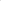 Art.10. Anexele nr. 1-3 fac parte integrantă din prezenta hotărâre.Art.11. Primarul Municipiului Câmpulung Moldovenesc, prin aparatul de specialitate, va aduce la îndeplinire prevederile prezentei hotărâri.INIȚIATOR,PRIMAR, Negură Mihăiță